                        Муниципальное бюджетное дошкольное образовательное учреждение                                 детский сад №26 «Ромашка»  станицы Ирклиевской                                     муниципального образования Выселковский районСпортивные соревнования для сотрудников МБДОУ детский сад №26 «Будьте здоровы»,                        в рамках проведения Дня здоровья.Вводная часть-разминка. Для начала разомнемся       И по кругу мы пройдемся      А потом побежим и себя развеселим    Змейкой мы походим с вами    А теперь мы великаны    В  карликов все превратились    А потом остановилисьВсе вздохнули глубоко! Приготовились к зарядке!Ноги ставим широко, будет все у нас в порядке.ОРУ. Проводятся показ и выполнение гимнастических упражнений под скандирование   текста. На носочки дружно встали,                  Поднимаются на носки, вытягивают руки и опускают их к плечам.       Руки кверху мы подняли.       Вот так, вот и так,       И вот этак, и вот так!	 Руки в боки, как ворота,                                 ставят руки на пояс, делают повороты корпуса вправо и влево.       Начинаем повороты.          Вот так, вот и так,      И вот этак, и вот так! Приседанья аккуратно                                     ставят руки на пояс, делают мягкие пружинистые приседания.    Делать очень нам приятно.     Вот так, вот и так,     И вот этак, и вот так!Встали прямо, руки в боки,                 ставят руки на пояс, делают легкие подскоки двумя ногами на месте.       На ногах начнем подскоки.      Вот так, вот и так,      И вот этак, и вот так!Основная часть. Вот первое соревнование — я объявляю испытание.        Кто первым пробежит забег, тот самый быстрый человек. Забег на расстояние 10—15 метров.  Желающие участвовать в забеге выстраиваются в линейку. Ведущая объясняет, что бежать надо по команде: «Раз, два, три, беги!» А победителем станет тот, кто первым грудью коснется финишной ленточки. Двое участников, не занятых в забеге, встают на противоположной стороне дорожки — на ее финишном отрезке, взяв в руки ленточку и протянув ее через дорожку. По команде игроки проводят забег. Тот, кто первым добежит до ленточки, объявляется победителем.Ко второму испытанью все готово, Переходим в сектор новый, где уж всех нас ждут прыжки. Участники переходят к сектору для прыжков в длину. А, ну-ка, не толпитесь, на время в зайцев превратитесь.Двумя ногами оттолкнитесь  и  но моей команде сделайте прыжок. Участники встают в  ряд у одной черты  и по команде делают прыжок.   Выявляется и награждается победитель.Мы перейдем на другую площадку, послушайте все по порядку. Последнее испытание - на точное и правильное снежков метание. Каждый берет для себя по пять «снежных» комочков. Ими в цель попасть вам надо будет точно.Идет поочередное метание  снежков в корзинку или в другую мишень. Ведущая и помощник ведут записи —   поразил цель большим числом снежков. По окончании соревнования объявляется его победитель. Если у нескольких участников оказались равные результаты, то нужно устроить еще для этих претендентов отдельное мини-соревнование, чтобы все-таки выяснить, кто стал победителем. А теперь — второе задание на метание. Кто кинет свой комок дальше всех.А теперь мы поиграем      И в кружок все дружно встанем.     В руки мы возьмем «Снежок»,      Передай его дружок.     Побыстрее  передавай,      Не успел, выбывай. На две команды разделитесь, и канат перетяните.Игра «Перетягивание  каната»Заключительная часть.Подвижная игра «Перебрось снежок»Закончилась наши соревнования, и попрощаться всем теперь нам надо. Я считаю, что в сегодняшней игре не было побежденных, все стали победителями.   Чтобы здоровье отменное вам всем завоевать,Надо про старты спортивные в жизни не забывать.        Зарядка и спортивные соревнования«Будьте здоровы»                       для сотрудников МБДОУ детский сад №26,                в рамках проведения Дня здоровья 28.01.2011г.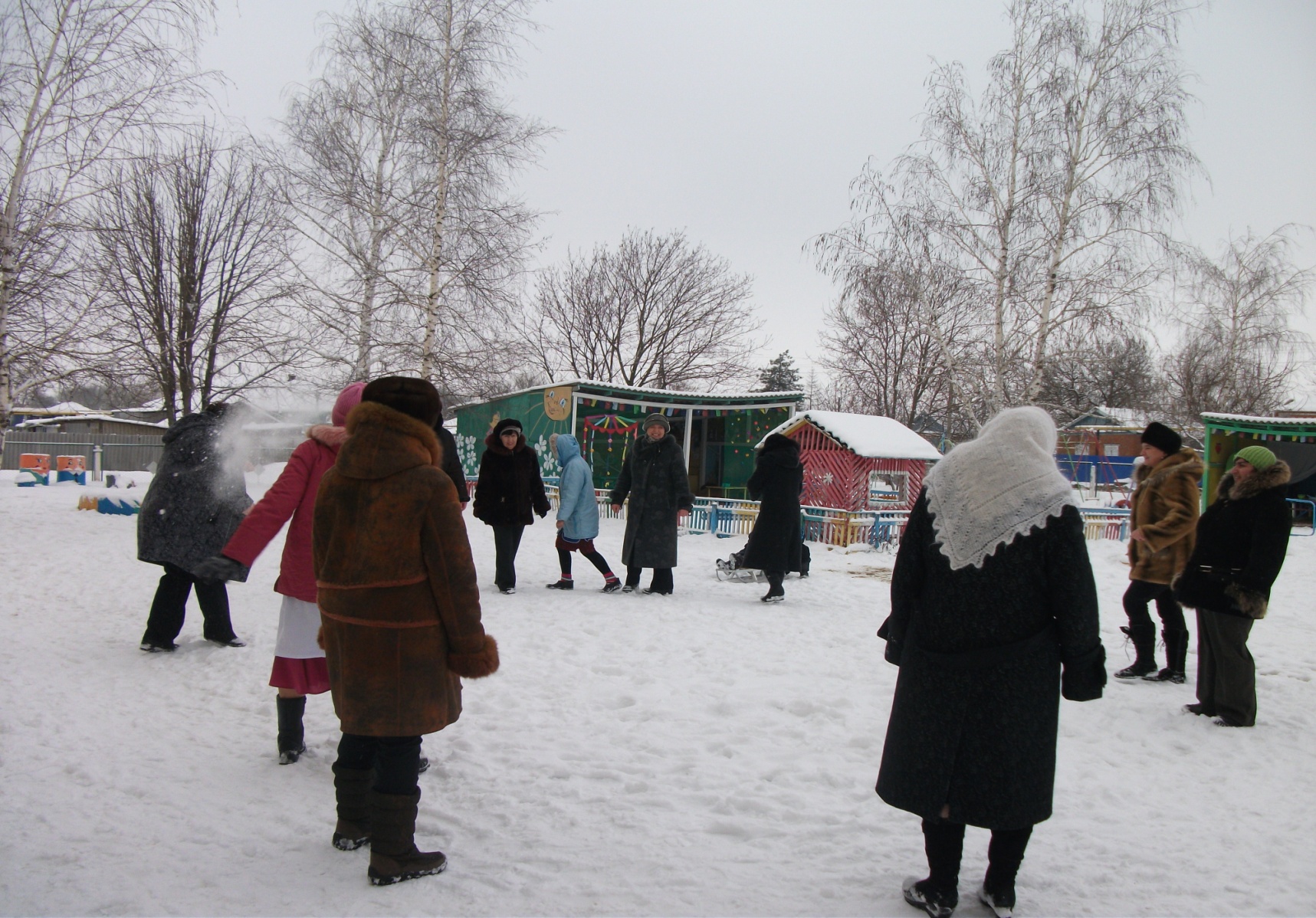 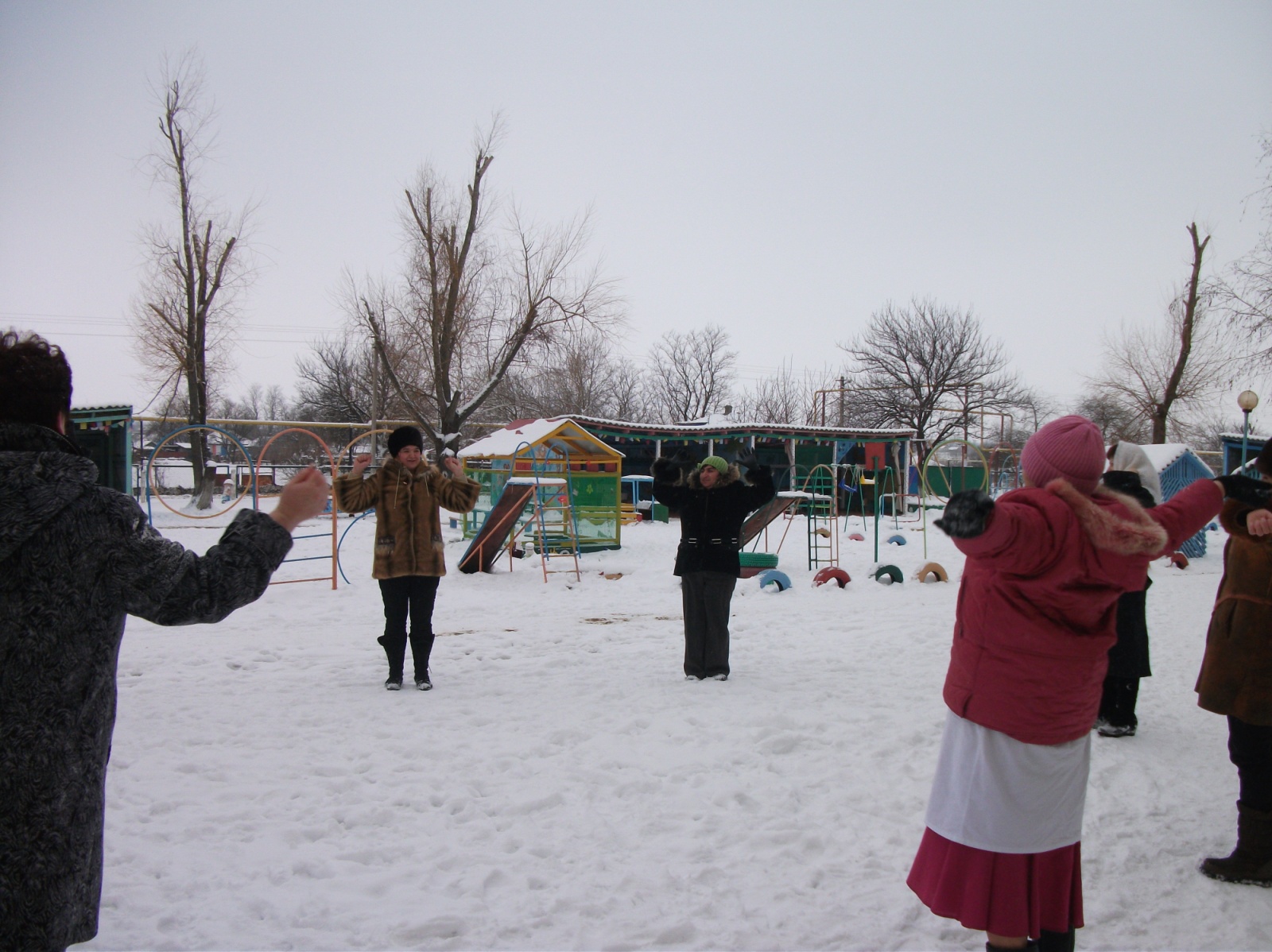 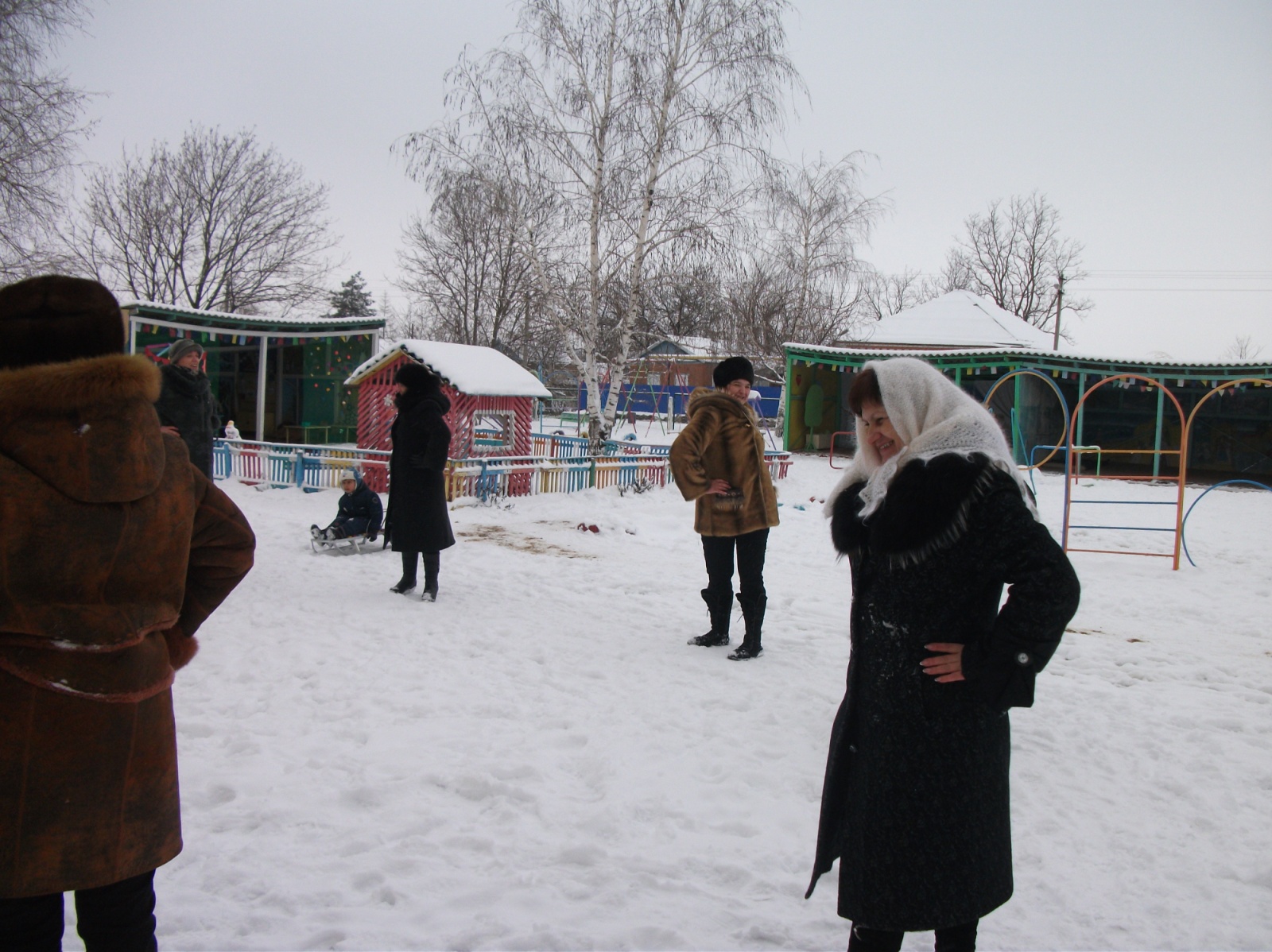 